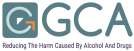 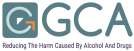 JOB DESCRIPTIONJOB TITLE:      School Engagement Officer (Multiple Risk Prevention and Education)Hours: 	   35 hours per week including some evenings and weekends    Flexible working, part-time hours, or job-sharing arrangements will be      consideredSALARY:     £21,141 - £23,197  (Pro rata if part time)The School Engagement Officer (Multiple Risk Prevention and Education) will provide a community based multi risk prevention programme for the young people and teachers across Glasgow city, in partnership with other statutory, voluntary and community agencies.The Which Way? Multiple Risk ProgrammeThe programme focuses on increasing understanding of issues related to risk taking behaviours, building resilience and improving mental health in children and young people. The overall aims of programme are to:Increase their knowledge of risk and multiple riskConsider the possible consequences of risk taking behaviours Develop a deeper understanding of emotions, personal attitudes and triggersImprove skills such as decision making and problem solving as well as working as part of a team.  Improve Mental Health and Wellbeing by increasing coping skills, self-efficacy and confidenceIdentify where and who they can go to for support in their communityMain Function / ResponsibilityTo deliver the Which Way? Prevention and Education programme for identified school year groups working to principles of good practice in relation to equality and diversityDeliver presentations, interactive workshops and training programmes to pupils, teachers and other relevant stakeholdersRecord and evaluate the effectiveness of the multi risk programmes utilising the database project management system Liaise closely with other statutory, voluntary and community organisations as appropriate in the carrying out of these duties.LocationThe main office base is within Barrowfield community Centre. The post holder will primarily travel around primary and secondary schools throughout Glasgow to deliver the multiple risk programme.Reporting RelationshipsThe School Engagement Officer (Multiple Risk Prevention and Education) will report to the Which Way? Project co-ordinator PERSON SPECIFICATIONSchool Engagement Officer (Multiple Risk Prevention and Education)E = Essential	D = DesirableCandidate specificationQUALIFICATIONSCommunity Education Certificate 	DHealth Education/Promotion Certificate 	DTraining Qualification 	DClean current UK driving license 	DSKILLSGood written and verbal communication skills 	EGood interpersonal skills 	EPlanning and co-ordination skills 	EAbility to engage with groups of people across age ranges 	EPresentation Skills 	EEducation and training skills 	D	Team working skills 	ENetworking 	EAbility to motivate and engage young people 	EAbility to deliver multiple risk interventions 	EEXPERIENCE OFWorking with young people                                                                                                      EFacilitating and delivering structured programmes                                                          D	Health promotion or community development work 	DWorking in a school setting 	 DKNOWLEDGE OFCurrent issues relating to young people                                                                               ESocial model of health                                                                                                                 D	Prevention and Education approaches	DPERSONAL ATTRIBUTESProactive 	ESelf-directed 	ESelf-motivating 	EEnthusiasm for working in innovative ways 	E